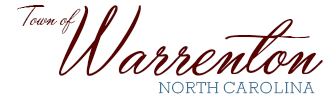 P.O. Box 281Walter M. Gardner, Jr. – Mayor                                                                 Warrenton, NC  27589-0281Robert F. Davie, Jr. – Town Administrator                                 (252) 257-1122   Fax (252) 257-9219www.warrenton.nc.gov_____________________________________________________________________________________________Revitalization CommitteeMinutesOctober 16, 2018Michael Coffman called together a meeting of the Revitalization Committee at the Warrenton Rural Fire Station.  Attending were Tim Innes, Adam Foreman, Alex Borst, Kimberly Harding, Rose Derring, Jonte Hawkins and Robert Davie.It was announced that a 13 year old girl won the best pie during the pie contest at Harvest Market, securing a $100 prize.  Minutes from the prior meeting were reviewed and approved by a unanimous vote, motioned by Alex Borst and seconded by Kimberly Harding.  Adam Foreman, having attended prior meetings, was suggested as a proposed member to take the seat of Tim Williams.  A motion by Alex Borst to approve his nomination and present it to the full Board was made and seconded by Tim Innes.  The motion was approved by unanimous vote.Movies were discussed and two rented movies for kids were rescheduled to the second and third weeks of April 2019 and with the new town hall being a backup rain location.  Adult movies at the Cotton Gin were discussed, selling tickets for available seats and tables, online payment, BYO food and beverages, etc.  Michael Coffman and Robert Davie will count and position the tables to maximize occupancy and ticket sales through the Town.Fright Night is scheduled for Saturday October 27th from 4:00 until 9:00.  Setup is at 1:00.  Rose Derring will arrange for bouncy house, Michael Coffman the mobile amplifier and screen and speakers, Robert Davie for the mobile light unit.  The Design Sub-committee suggested ideas for a dog park at two possible locations, Franklin Street and Church Street.  Alex Borst and Adam Foreman are spearheading community feedback and will present a proposal for consideration and more discussion at a future meeting.  Thirty plus signatures have been received, all in favor of a dog park.  Rules for a dog park, that eliminate risky dogs, were outlined.The Design Sub-committee also discussed a bike share for Warrenton, housing rentable bikes on Main Street funded by a possible grant.  There were no other sub-committee reports.Decoration of the Christmas tree is scheduled for November 27th at 1:00.  The Prelude to Christmas is December 8 and volunteers are needed to block off streets for the parade.Work Plans for sub-committees will be a renewed focus, inventorying buildings along Main Street, etc. With no further business the meeting was adjourned.  